Request Reference: 16171466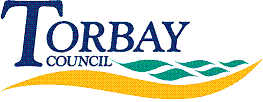 Date received: 7 February 2017Date response sent: 6 March 2017Request:Local Welfare Provision (Crisis Support) Scheme1. The total number of applications received each year by your local assistance scheme since April 2013.2. The total number of successful applications who have received support each year from your local assistance scheme since April 2013.3.  Annual budget and annual spend for the local welfare scheme each year since April 2013.4.  Where your local assistance scheme has multiple strands (e.g. community crisis loans and community support grants) could you also provide the information requested above in 1, 2 and 3 for each strand.Not applicable5.  If the scheme operates across district councils could 1, 2 and 3 also be provided for each individual district.Not applicableYearApplications Received2013/143,6162014/153,1602015/162,3262016/17 (to 28 February 17) 1,356YearAwardedRefusedPercentage2013/141,5032,11341.56%2014/151,2181,94238.54%2015/16 7941,53234.13%2016/17 (to 28 February 17)3231,03323.82%YearGeneral FundExpenditure2013/14£552,980£252,6062014/15£552,980£301,6032015/16 £311,000£210,8582016/17 (to 28 February 17)£200,000£69,100